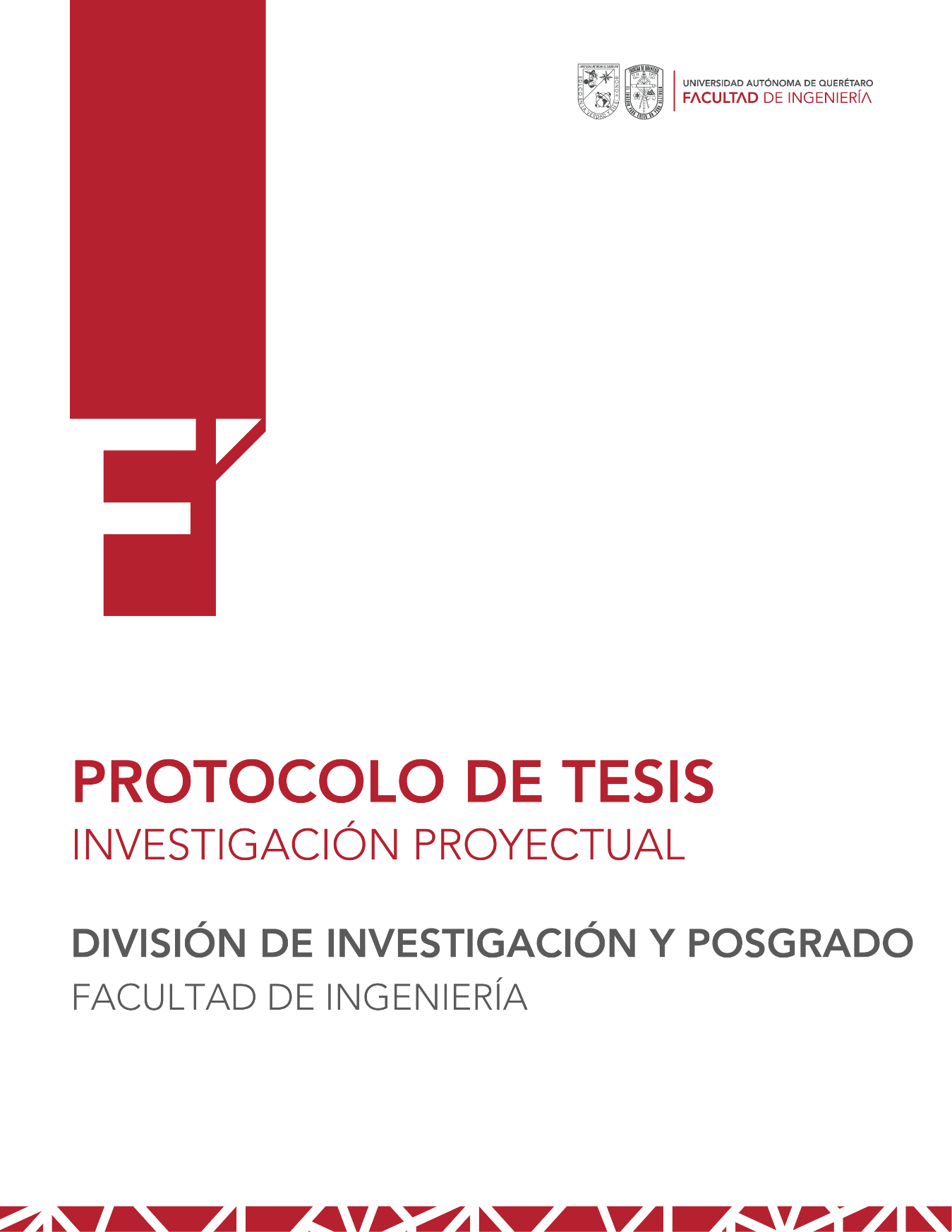 PROTOCOLO DE TESISDIVISIÓN DE INVESTIGACIÓN Y POSGRADO FACULTAD DE INGENIERÍASe entiende como una descripción de los aspectos relevantes del trabajo a realizar.Contiene información fundamental para conocer los propósitos académicos del alumno de posgrado.Esto es: el qué (problema) y para qué (objetivos), el cuándo (ruta crítica), el dónde (ubicación), el cómo (metodología) y el con qué (instrumentos), se va a investigar un aspecto de la realidad.Es requisito presentarlo al Consejo de Posgrado de la Facultad de Ingeniería, para su autorización, con las firmas del Alumno, el Director de Tesis, el Jefe de Posgrado y el Coordinador del Programa, incluidas en la carátula del Protocolo (ver anexo).Este protocolo deberá contener un mínimo de información que se ajuste a los siguientes puntos:
DATOS GENERALESTítulo del proyecto de TesisNombre del alumnoNúmero de expedientePrograma de Estudios a realizar (maestría o doctorado)Director de TesisSecretarioVocalLugar donde se realizará la investigaciónLínea de investigaciónTipo de investigación [básica, aplicada o tecnológica (diseño, construcción de prototipo o prueba experimental)]Horario de trabajo:RESUMEN ANTECEDENTESDescribir con claridad la situación actual y la evolución del problema a resolver; se deben tomar en cuenta los aspectos teóricos, técnicos e históricos del mismo, así como la recuperación de las aportaciones de trabajos similares.JUSTIFICACIÓN Y DESCRIPCIÓN DEL PROBLEMA Descripción de la problemática generalEn este apartado se explica la temática general, se describe la realidad imperante y su contexto, donde surge y se afronta el fenómeno en sus múltiples dimensiones; busca identificar los hechos, factores y condiciones (contemplando actores y sus relaciones) que conforman la problemática, el entorno del posible problema a resolver, así como las consecuencias actuales derivadas de la falta de soluciones.Problema de investigación.En este apartado se plantea de manera clara y concreta el problema de investigación que soporta al proyecto a partir de identificar discrepancias entre lo dado y lo deseado, las necesidades y deseos de los destinatarios, las contradicciones estructurales de la problemática y sus consecuencias en el entorno social, institucional y ambiental, fundamentadas en el planteamiento de la problemática general y en los antecedentes.JustificaciónLa justificación consiste en la exposición de motivos, razones y argumentos de tipo social, técnico y ambiental por los cuales es conveniente resolver el problema planteado, y paralelamente, es por lo tanto conveniente también destinar recursos humanos y materiales a los investigadores para la realización del proyecto, evidenciando a los principales beneficiarios, y las consecuencias de no llevarlo a cabo.FUNDAMENTACIÓN TEORICAMarco conceptualDefinición y descripción de cada uno de los conceptos y/o variables involucradas en la investigación.Fundamentación del proyectoMarco teórico, estado de la cuestión y/o ejemplos análogos que expliquen sobre qué antecedentes o conocimientos se construirá el proyecto, pudiendo ser desde una perspectiva empirista, pragmática, constructivista o estética.Requerimientos preliminaresDeterminación de los factores condicionantes para realizar el proyecto. Estos factores son propios de la temática establecida y no cambian durante el desarrollo del proyecto. Los requerimientos preliminares están relacionados con la naturaleza del proyecto específico y su modificación requiere de un nuevo planteamiento de la investigación.Mapa mentalModelos teóricos y prácticos innovadores y su descripción concreta con la que se cuenta al inicio del proyecto, que muestre los componentes y relaciones entre las partes que conforman la problemática que permitan mostrar en dónde se inserta la investigación.OBJETIVOSObjetivo general El objetivo se centra en definir los propósitos a lograr en el proyecto, reflejando intenciones y especificidades, que no sólo explican el qué, sino que agregan una condición conceptual sobre el cómo.Objetivos específicos Metas preliminares que habilitan y contribuyen a la posibilidad de lograr el objetivo general. Pueden expresarse también condiciones que ya se tengan identificadas mediante especificaciones o parámetros de diseño, que acotan (positivamente) la posible soluciónFases y metasEstablecer las grandes fases o etapas del proyecto y las metas que se buscan lograr en cada una de ellas. Debe haber una fase dedicada a conformar las estrategias metodológicas e instrumentos de tipo formal o empírico para lograr el grado de validez de los resultados de la investigación.Actividades y entregablesActividades puntuales vinculadas a las fases, al nivel de detalle en que se encuentre la investigación. En caso de que se obtengan productos específicos de las actividades, pueden señalarse como entregables concretos. Por ejemplo, en una actividad de aplicación de encuestas, el entregable será el conjunto de encuestas contestadas.  FechasEstablecimiento de fechas para cada una de las fases. Pueden establecerse también fechas para las actividades.METODOLOGÍASe describe y justifica la selección de determinadas estrategias, procesos, criterios, métodos e instrumentos para el desarrollo del proyecto, indicando la pertinencia que tendrán para su desarrollo, así como los mecanismos que permitan contrastar y/o validar los resultados en relación con los objetivos planteados.RECURSOSSe deben describir los recursos que se usan en la investigación:Maquinaría NombreDescribir brevemente el uso adecuado de cada máquina incluyendo, si es necesario, las medidas de seguridad necesarias para su manejo.Describir el manejo de los deshechos y/o residuosEquiposNombreDescribir brevemente el uso adecuado de cada equipo incluyendo, si es necesario, las medidas de seguridad necesarias para su manejoDescribir el manejo de los deshechos y/o residuosQuímicos de laboratorioNombre de reactivoIndicar los aspectos de buenas prácticas de laboratorio, para el uso del reactivo, con los que se capacitará al equipo de trabajoEstablecer la disposición de los residuos al término de la experimentación y las medidas de seguridad consideradas para su trazabilidadAnexar documentos que autoricen el uso del recurso.BiológicosNombre del recurso biológico Indicar los aspectos de buenas prácticas de laboratorio, para el uso del recurso biológico, con los que se capacitará al equipo de trabajo.Establecer la disposición de los residuos al término de la experimentación y las medidas de seguridad consideradas para su trazabilidad.Indicar el origen del recurso biológicoAnexar documentos que autoricen el uso del recurso.RenovablesFloraNombre de la especie de floraDescribir las buenas prácticas del manejo del recurso que apliquen a la investigación, considerando manuales, procedimiento y/o normas nacionales o internacionales.Establecer la disposición de los residuos al término de la experimentación y las medidas de seguridad consideradas para su trazabilidad.Anexar documentos que autoricen el uso del recurso.FaunaNombre de la especie de faunaDescribir las buenas prácticas del manejo del recurso que apliquen a la investigación, considerando manuales, procedimiento y/o normas nacionales o internacionales.Establecer la disposición de los residuos al término de la experimentación y las medidas de seguridad consideradas para su trazabilidad.Anexar documentos que autoricen el uso del recurso.AguaIndicar la categoría de su clasificaciónDescribir brevemente su fuenteEstablecer la disposición de los residuos.Anexar documentos que autoricen el uso del recurso.SuelosNombre del tipo de suelo Descripción breve del tipo de suelo y el origen.Establecer la disposición de los residuos.Anexar documentos que autoricen el uso del recurso.OtrosNombre de recurso Descripción breve del recurso:Describir brevemente su fuenteNo renovablesMetálicosNombre de recurso Descripción breve del recurso:Describir brevemente su fuenteNo metálicosNombre de recursoDescripción breve del recurso:Describir brevemente su fuenteCombustibles fósilesNombre de recursoDescripción breve del recurso:Describir brevemente su fuenteRadioactivosNombre de recursoDescripción breve del recurso:Describir brevemente su fuenteOtrosNombre de recursoDescripción breve del recurso:Describir brevemente su fuenteMateriales nanoestructúralesNombreDescripción breve del material:Procedimientos de seguridad en su uso y manipulación.Describir el manejo de los deshechos y/o residuos, si es que lo hay.Anexar documentos que autoricen el uso del recurso.Información¿La información implementada ya existe en alguna base de datos? SI/NODescripción breve de qué tipo de información se utilizará para la investigación.¿La información pertenece a una institución o empresa del sector privado? SI/NODescribe y adjunta la siguiente documentación:Formato de solicitud de informaciónPermisos de uso de información¿Su investigación requiere de información obtenida de seres humanos como fuente de información? SI/NORealiza una descripciónIndica cuales son los criterios de inclusión y exclusión que se implementaron para la selección de los participantes.Anexa documento de consentimiento informado¿La investigación discrimina la participación de las / los individuos, o incluye un trato diferenciado entre las / los participantes, con base a su género, raza o grupo étnico, edad, religión, ingreso económico, desventaja o discapacidad, enfermedad o cualquier clasificación similar? (Sí es SI, describe el motivo)¿La investigación incluye la participación de individuos socialmente o físicamente vulnerables (hombres y mujeres menores de edad, adultos mayores, con capacidades diferentes, etc) o los grupos legalmente restringidos o aislados, o el uso inadecuado de la información puede Confidencial 03/12/2018 Manual de procedimientos DOCUMENTADOS. 4 afectar en algún sentido la integridad de los individuos? (Sí es SI, describe)ALCANCE DEL PROYECTO Y RESULTADOS ESPERADOS Alcances del proyectoAnticipación del impacto, proyección y trascendencia del proyecto, ya sea de tipo social, constructivo, tecnológico, económico, estético o cultural. Determinación de qué elementos del proyecto se incluyen o se excluyen en la investigación y sus razones. Considerando las dimensiones y delimitaciones del proyecto.Resultados esperadosLogros esperados, una vez alcanzados los objetivos del proyecto. Deben poner de manifiesto la contribución a la solución de la problemática general.REFERENCIAS BIBLIOGRAFICASIngresa las bibliografías utilizadas en tu investigación, recuerda hacer la referencia en el contenido de tu texto. 